Comité TÉCNICOQuincuagésima segunda sesión
Ginebra, 14 a 16 de marzo de 2016TALLERES PREPARATORIOSDocumento preparado por la Oficina de la Unión

Descargo de responsabilidad:  el presente documento no constituye
un documento de política u orientación de la UPOV	En su trigésima octava sesión, celebrada en Ginebra del 15 al 17 de abril de 2002, y sobre la base del documento TC/38/12, el Comité Técnico (TC) acordó organizar talleres preparatorios antes de cada reunión de los Grupos de Trabajo Técnico (TWP) a fin de ayudar a varios de los delegados a participar más activamente en las reuniones.  En su quincuagésima primera sesión, celebrada en Ginebra del 23 al 
25 de marzo de 2015, el TC tomó nota del informe sobre los talleres preparatorios celebrados en 2014.  El TC aprobó la propuesta de programa de 2015 que se expone en el documento TC/51/13 (véanse los párrafos 226 a 228 del documento TC/51/39 “Informe”).	El presente documento tiene por finalidad informar sobre los talleres preparatorios organizados en 2015 y presentar propuestas para 2016.	En el presente documento se utilizan las abreviaturas siguientes:  TC:  	Comité TécnicoTWA:  	Grupo de Trabajo Técnico sobre Plantas AgrícolasTWC:  	Grupo de Trabajo Técnico sobre Automatización y Programas InformáticosTWF:  	Grupo de Trabajo Técnico sobre Plantas FrutalesTWO:  	Grupo de Trabajo Técnico sobre Plantas Ornamentales y Árboles ForestalesTWV:  	Grupo de Trabajo Técnico sobre HortalizasBMT:  	Grupo de Trabajo sobre Técnicas Bioquímicas y Moleculares, y Perfiles de ADN en particularTWP:  	Grupo de Trabajo TécnicoInforme sobre los talleres preparatorios y actividades afines organizados en 2015	En 2015, los talleres preparatorios tuvieron lugar el día anterior al comienzo de la reunión del Grupo de Trabajo Técnico, con una organización similar respecto del TWA, el TWF, el TWO y el TWV, y en ellos se abordaron los siguientes temas:  Introducción a la UPOV y función de los Grupos de Trabajo Técnico de la UPOVResumen de la Introducción General (documento TG/1/3 y documentos TGP)Caracteres:  base del examen DHE y selección de caracteresOrientaciones para la redacción de directrices de examen (documento TGP/7) Objeto de las directrices de examen, material necesario y método de examenMétodo de observación (MS, MG, VS, VG)Tipos de expresión (QL, QN, PQ), notas y distinciónCaracteres relativos a la forma y el colorVariedades ejemploEl proceso de elaboración de directrices de examen de la UPOV, a saber:  plantilla de los documentos TG, texto estándar adicional y notas orientativasOrden del día de la reunión del TWP correspondienteInformación recibida de los participantes	En el taller preparatorio correspondiente al TWC se abordaron los siguientes temas:  1.	Introducción a la UPOV y función de los Grupos de Trabajo Técnico de la UPOV2.	Aspectos generales de los ensayos DHE y de las directrices de examena)	Método de observación y tipo de registro (MS, MG, VS, VG)b)	Tipos de expresión de los caracteres (QL, QN y PQ) y tipos de escala de los datos3.	Métodos utilizados para el análisis de datos DHE y elaboración de descripciones de variedadesa)	Métodos de gestión utilizados en el examen DHE para la transformación de observaciones y mediciones en notas para la distinción y para las descripciones de variedades b)	Método utilizado para el diseño de ensayos y análisis de datos DHE 4.	Análisis de imágenes5.	El sitio web de la UPOVa)	Bases de datos (Códigos de la UPOV, GENIE, PLUTO, directrices de examen y UPOV Lex)b)	Otros recursos disponibles (publicaciones, miembros, colección de la UPOV, calendario de reuniones)6.	Orden del día de la reunión del TWC7.	Información recibida de los participantes	Los talleres preparatorios abarcaron media jornada.  	En el cuadro que figura a continuación se resume la participación en los talleres preparatorios celebrados entre 2003 y 2015.  En el número de participantes están incluidos los expertos que presentaron ponencias en los respectivos talleres.  	En lo que respecta a los talleres preparatorios celebrados en 2015, a continuación figura el número de participantes en cada uno de ellos (incluidos los participantes locales):  Programa de los talleres preparatorios de 2016	Se propone que en 2016 se organicen talleres preparatorios de medio día de duración conjuntamente con las reuniones del TWA, el TWF, el TWO y el TWV, con arreglo al siguiente programa:  Introducción a la UPOV y función de los Grupos de Trabajo Técnico de la UPOVResumen de la Introducción General (documento TG/1/3 y documentos TGP)Caracteres:  base del examen DHE y selección de caracteresOrientaciones para la redacción de directrices de examen (documento TGP/7) Objeto de las directrices de examen, material necesario y método de examenMétodo de observación (MS, MG, VS, VG)Tipos de expresión (QL, QN, PQ), notas y distinciónCaracteres relativos a la forma y el colorVariedades ejemploEl proceso de elaboración de directrices de examen de la UPOV, a saber:  plantilla de los documentos TG, texto estándar adicional y notas orientativasOrden del día de la reunión del TWP correspondienteInformación recibida de los participantes	Se propone organizar un taller preparatorio de medio día de duración conjuntamente con la reunión de 2016 del TWC, con arreglo al siguiente programa:  Introducción a la UPOV y función de los Grupos de Trabajo Técnico de la UPOVResumen de la Introducción General (documento TG/1/3 y documentos TGP)Aspectos generales de los ensayos DHE y de las directrices de examenMétodo de observación y tipo de registro (MS, MG, VS, VG) Tipos de expresión de los caracteres (QL, QN y PQ) y tipos de escala de los datos Recursos de la UPOV en InternetBases de datos (Códigos de la UPOV, GENIE, PLUTO y UPOV Lex)Otros recursos (proyecto de formulario electrónico de solicitud de la UPOV, plantilla de directrices de examen)Orden del día de la reunión del TWP correspondienteInformación recibida de los participantes	Se propone organizar un taller preparatorio de medio día de duración conjuntamente con la reunión de 2016 del BMT, con arreglo al siguiente programa:  Introducción a la UPOVResumen acerca de los Grupos de Trabajo TécnicoOrientaciones para el examen DHEFunción de los Grupos de Trabajo Técnico y el BMTSituación en la UPOV en relación con el posible uso de técnicas moleculares en el examen DHEEl concepto de variedad esencialmente derivadaLa función de la UPOV en la identificación de variedadesEl sitio web de la UPOVOrden del día de la reunión del BMT	Se invita al TC a:  a)	tomar nota del informe sobre los talleres preparatorios celebrados en 2015;b)	examinar la propuesta de programa de los talleres preparatorios de 2016 que se expone en los párrafos 9 a 11 del presente documento.[Fin del documento]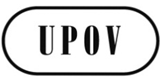 STC/52/13ORIGINAL:  InglésFECHA:  3 de febrero de 2016UNIÓN INTERNACIONAL PARA LA PROTECCIÓN DE LAS OBTENCIONES VEGETALESUNIÓN INTERNACIONAL PARA LA PROTECCIÓN DE LAS OBTENCIONES VEGETALESUNIÓN INTERNACIONAL PARA LA PROTECCIÓN DE LAS OBTENCIONES VEGETALESGinebraGinebraGinebraParticipaciónParticipaciónParticipaciónParticipaciónParticipaciónParticipaciónParticipaciónParticipaciónParticipaciónParticipaciónParticipaciónParticipaciónParticipación2003200420052006200720082009201020112012201320142015Miembros de la Uniónnúmero de participantes / 
(número de miembros de la Unión) 55
(23) 69
(20)130 
(25)136
(19)167
(22)162
(31)95
(21)117
(25)115
(24)114
(26)125 (27)132
(26)103
(21)Estados / autoridades observadoresnúmero de participantes / 
(número de Estados / autoridades)10
(9)2
(1)3 
(3)-3
(1)3
(2)--15
(6)8
(4)12(4)15
(5)24
(10)Organizaciones observadoras número de participantes / 
(número de organizaciones)3
2
5 
(3)2
(2)4
(2)25
(2)3
(2)10
(2)5
(2)2
(2)4(2)2
(2)3
(3)TWA 	(México):  37TWC 	(Brasil):  11TWF	(Sudáfrica):  20TWO	(Reino Unido):  40TWV	(Unión Europea - Francia):  22BMTNo hubo reunión